Wat is een QR-code en hoe moet ze gebruikt worden? QR-codes zijn tweedimensionele barcodes (QR staat voor Quick Response). Ze bevatten gewoonlijk een webadres (URL), maar kunnen ook tekst of andere gegevens herbergen, zoals een vCard waarmee u snel een contactpersoon kunt toevoegen aan uw gsm. Met de meeste toestellen kunt u een QR-code lezen. Uw gsm of tablet moet uitgerust zijn met een camera en een applicatie om QR codes te lezen (QR-lezer, QR reader of QR scanner). 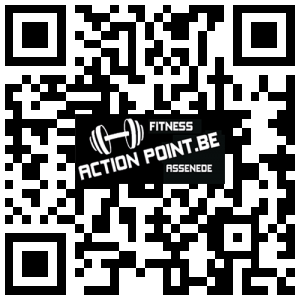 QR-lezers die u gratis kunt downloaden Indien uw toestel niet is uitgerust met een QR-lezer, open dan de application store waartoe u toegang hebt en zoek op QR code. Veel platforms bieden gratis QR-lezers aan: Android QR code Reader, QR code scanner,… Apple (iPhone of iPad)  Quick Scan – QR code reader, QR reader for iphone,…BlackBerry Upcode,…SymbianUpcode,…Een QR-code scannen Hoe u een QR-code kunt scannen, is afhankelijk van het merk en type van uw gsm, maar de procedure is meestal als volgt: Open de applicatie om QR-codes te scannen. Scan de QR-code met de camera van uw toestel. De applicatie herkent de QR-code en toont de informatie op het scherm. Als de QR-code een webadres bevat, kunt u de URL onmiddellijk gebruiken met de browser van uw toestel. 